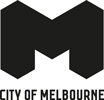 2024 Community Meals Subsidy Grants – Successful applicationsOrganisationProject titleProject descriptionGrant amount $78 Seniors Club Inc.Social activities for older residents who live in Kensington’s public housing, including meals and outings.$2,757.00African Community Elderly Association of VictoriaEncourage older Eritrean men to participate in community activities, maintain social connection and support healthy ageing.$3,446.00Association of New Elderly Inc.Support older members and carers from the Japanese community by providing a wide range of health and wellbeing opportunities across the city of Melbourne.$4,232.00Australian Romanian CommunityAssistance, services and social activities for Romanian older people experiencing hardship, social isolation and sickness.$4,686.00Australian Somali Women’s Health Care Community FoundationTo provide older women with connection and friendship through social activities including sewing, cooking and English classes.$4,479.00CAN Community SupportEnsure marginalised older people in Carlton have access to community, food, social inclusion programs and learning activities.$9,647.00Carlton Gardens Probus IncorporatedProvide friendship, fellowship, support and connection for retirees through a wide range of experiences and activities, including a monthly lunch program$2,843.00Carlton Neighbourhood Learning Centre Provide a free, nutritious meal for socially isolated community members in Carlton and support connection through the celebration of significant cultural events. Offering local residents a chance to connect, learn, share skills and improve participation in community life.$4,135.00Carlton Neighbourhood Learning Centre – Eritrean Women’s GroupProvide information, forums and social support to Eritrean older women residing at the Carlton public housing estate, including sharing a nutritious weekly meal, health information and outings.$2,068.00Chinese Arts Association of Melbourne IncorporatedActivities to improve health and well-being, reduce social isolation, encourage seniors to participate in community activities and promote cultural diversity, friendship and harmony.$6,891.00Chinese Community Health Advisory of Australia IncTo promote health and wellbeing and friendship, and reduce social isolation, we organise the community activities for the Chinese seniors.$2,412.00Chinese Social Centre of North MelbourneTo provide a warm, welcoming and inclusive place for Chinese older people to meet, make friends, develop skills and participate in a range of social activities and information sessions.$1,723.00cohealth – AROT Chinese Seniors GroupPromote wellbeing and friendship and reduce social isolation by organising community meals and other activities for Chinese older people. $4,135.00cohealth – Eritrean Elderly MenEnable Eritrean older men to participate in cultural events that improve communication and connection, providingsupport and preventing social isolation and mental stress. $1,379.00cohealth – Kensington Chinese Friendship AssociationEncourage older people to participate in community activities that improve their health, wellbeing and social connection, while accessing an affordable meal. $4,755.00cohealth – Turkish Elderly WomenImprove social connection, mental and physical health, anddecrease stress and social isolation. Increase cultural connections in the group and strengthen feelings of belonging within the local community$1,379.00East African Elders AssociationTo provide a social space for members to gather, share a meal, participate in various activities and contribute to the delivery of the session$5,513.00Greek Senior Citizens Club of Flemington and KensingtonWeekly get together with meals, bingo and other games and occasional outings for Greek speaking older people.$5,306.00Horn of Africa Senior Women’s ProgramWeekly community connection and well-being through food, physical activities and workshops.$2,757.00Indo China Ethnic Chinese Association of VictoriaThe community meals program offers a platform to share government information with the Chinese community, as well a forum through which older people can share their experiences and insight.$5,513.00Indochinese Elderly Refugees Association VictoriaRegular meetings for Vietnamese older people living in Kensington. Activities include cultural celebrations, recreation programming and outings. $4,135.00Kensington Neighbourhood House – Wednesday Social GroupProvide a sense of belonging, connection, structure and routine, while offering a place to make friends and gain peer-to-peer support. The program is a source of motivation for members to get out of the house, while accessing an affordable meal.$1,103.00Kensington Neighbourhood House – Vietnamese and Indochinese Elders Social GroupMeeting once a fortnight since 1987 this group come together and share a Vietnamese meal to help members bond, create connections, and keep practicing their culture.$1,516.00Manna4Life LtdProviding sit down meals, in a climate controlled setting, to support older residents engaging comfortably in meaningful social interactions with their peers to facilitate connection and improve wellbeing.$2,481.00Melbourne Bearbrass Probus ClubOpportunities for retired/semi-retired residents living in the City of Melbourne, to meet regularly and enjoy a wide range of social activities.$3,446.00Melbourne Line Dancing GroupRegular meals sessions are accompanied by weekly exercise, Chinese arts and dance sessions for people over the age of 55 to stay fit and socially connected.$4,479.00Melbourne Sunrise Probus Club IncRetirees from Melbourne's diverse community participate in a wide range of activities and interest groups, sharing meals and making new connections$3,159.00Morning Exercise Melbourne IncorporatedProvide physical exercise, dance and English study activities for older people, as well as a monthly nutritious meal program offering social connection.$4,135.00North Melbourne Chinese AssociationEncourage older people to participate in activities that improve their health, wellbeing, social connection and celebrate cultural diversity.$9,647.00Panarcadian Association of Melbourne and Victoria LimitedOffer events and activities for members and the broader local Greek community, including luncheons, dances, book launches and presentations, celebration and commemoration of historical events.$4,135.00Slavic Women's Group "Nase Zene" Inc.Improve social connection by offering a community meal and a chance to chat in a friendly atmosphere. The organisation supports a large network of Slavic women and connects them into a range of social and recreational opportunities.$8,613.00Spanish speaking elderly group of North MelbourneSupport Spanish speaking older women to remain active and socially connected through craft projects and other initiatives which uplift members, celebrate their creativity, and contribute to both personal growth and the broader community.$1,861.00St Mary Coptic Orthodox Elderly GroupWeekly activities and recreation for older Egyptians that address isolation and loneliness, while ensuring regular access to a nutritious meal. $2,068.00St Nicholas Antiochian Orthodox Senior Citizens GroupProvide weekly meetings for older members with activities that include healthy ageing information sessions, exercises, games, meals and outings.$4,824.00The Federation of Chinese Associations (VIC) Inc.Reduce isolation and improve health and wellbeing for Chinese older people by providing activities such as singing, dancing, information, exercise, festivals and outings. $6,891.00The Probus Club of Carlton Parkville Inc.Opportunities for retired people to keep minds active, enjoy the fellowship of old and new friends and to maintain and expand interests. Subsidised meal sessions ensure as many members as possible are able to participate and benefit from this social connection opportunity. $862.00The Salvation Army (Victoria) Property Trust Provides assistance to people 55 and over who are residing in Public Housing in North Melbourne. The Support in Public Housing program offers nutritionally balanced meals to increase clients health, social participation, and provides a platform to engage with community about our services.$5,397.00U3A Melbourne City A self-funded, voluntary organisation formed to provide education and social opportunities to members aged 50+ who are retired or working part-time. Volunteer acknowledgement lunches are delivered to recognise the contributions of older people. $1,608.00Unison Housing (Unison) - Healthy Living and Learning (HLL) ProgramAddresses food insecurity, social isolation and promotes healthy lifestyles by providing free healthy meals, exercise, gardening, and information on a range of topics.$3,446.00Uniting Church Gospel Hall Melbourne (Yee Hong Group)Provides opportunities for older members to get together, meet new people and establish new friendship during meals and outdoor outings.$2,757.00Victorian Elderly Chinese Welfare Society – Monthly Birthday PartyProvides regular language, exercise, art and dancing classes, as well as karaoke, community meals and excursions for Chinese older people, particularly those in public housing.$9,647.00West Melbourne Baptist Church and Community Centre –  Aunties / Uncles GroupSupports older community members experiencing isolation with access to a friendly environment, good discussion, shared activities, exercise and a meal.$1,034.00